Project Objectives To develop a sustainable high-output grass-based spring milk production systemTo incorporate the most recent advances in grassland management for dairy farms into a high- output systemUse a type of dairy cow that has good genetic indices for both milk production and fertilityEmploy the best practices from nutrition research and dairy cow husbandryIncorporate nutritional studies into a high-output systemTo incorporate management technologies and system attributes that enhance the sustainability of dairy production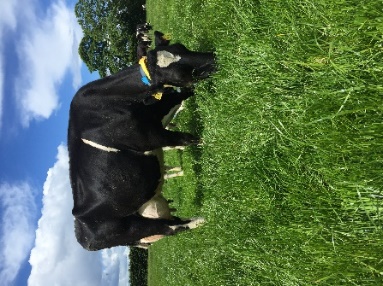 Grassland Management: With the increase in temperature, grass growth has lifted, so we were able to close 3 paddocks (3.16 ha) for silage. Two paddocks (2.04 ha) were sprayed off last week and have now been reseeded with a tetraploid only mixture (Aberclyde, Abergain, Gracehill) sown at 31 kg/ha plus clover at 3 kg/ha. All varieties used have been selected from the Irish recommended list 2023. Comments: On the 12th of April cows were weighed and averaged 565kg (474 kg for 1st lactation cows, 524 kg for 2nd lactation, 576 kg for 3rd lactation and 618 kg for 4th + lactation cows). Cows are showing good breeding activity ahead of the breeding season with breeding start date planned for May 2nd.  For more details on the High Output Systems Research Herd visit https://www.ucd.ie/agfood/about/lyonsresearchfarm/lyonsdairyherd/Farm Details Week 17/04/23Farm Details Week 17/04/23Stocking rate on MP (LU/ha)4.66Farm Cover (DM/ha)809Growth Rate (DM/ha/day)46Demand (DM/ha/day)56Average grass DM (%)18.2Average Concentrate fed (kg/day)7.78Average DIM55Area Grazed (%)100Cow Details Week 17/04/23Cow Details Week 17/04/23Yield (kg/cow/day)33.33Fat (%)4.10Protein (%)3.42MS (kg/day)2.40SCC58,150